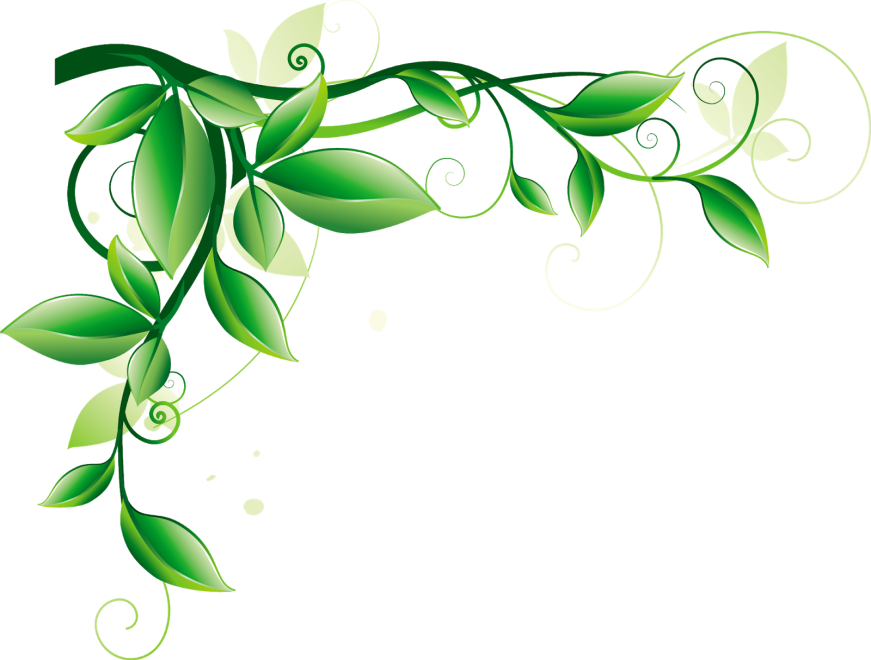 Дизайн проект   благоустройства общественной территории    «Сквер», находящегося по адресу: примерно 12 м. по направлению юго-восток, от ориентира нежилого здания, адрес ориентира: Хабаровский край, Нанайский    район, с. Маяк, ул. Центральная, д. 27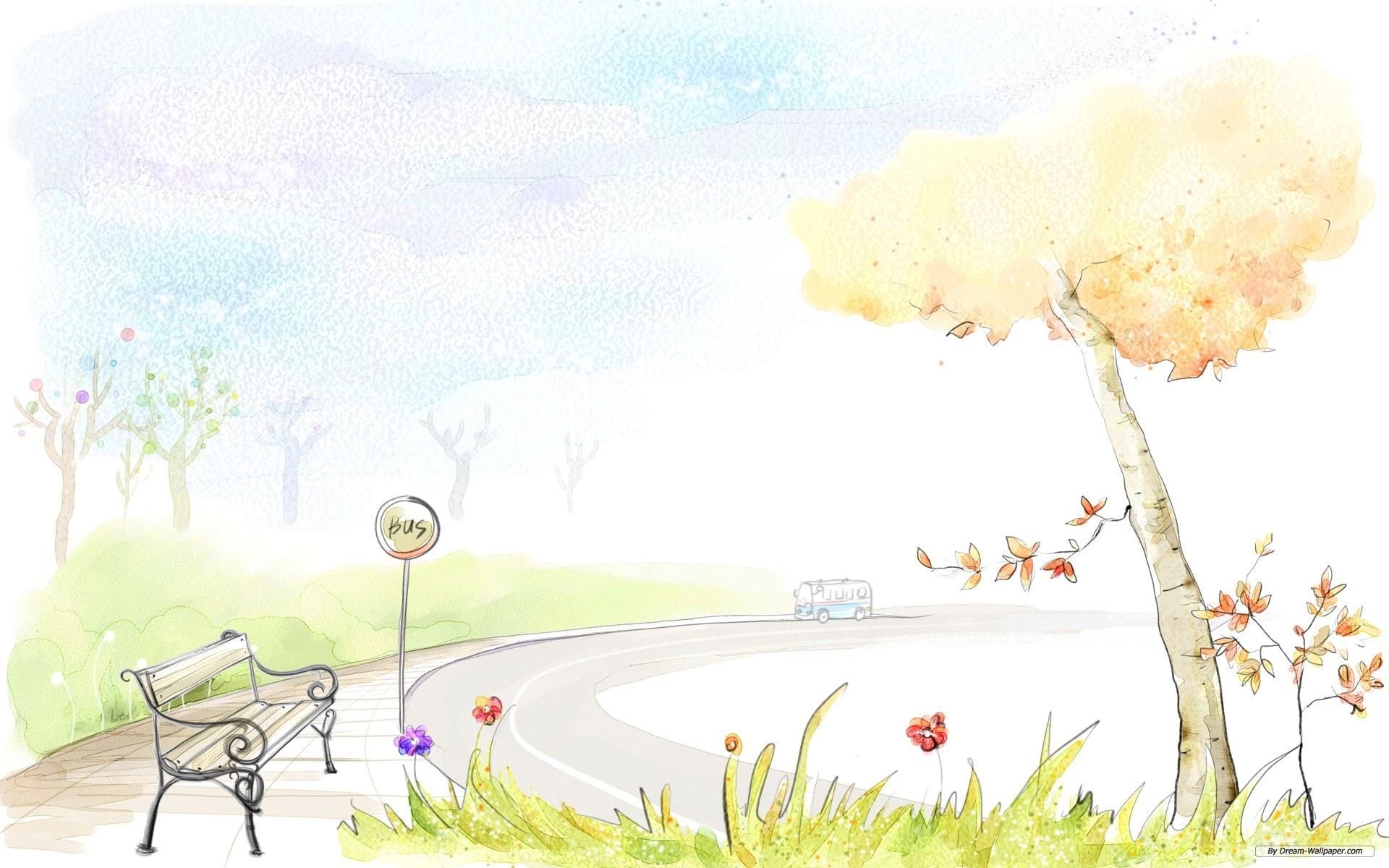 Маяк  2022-2023 СОДЕРЖАНИЕ 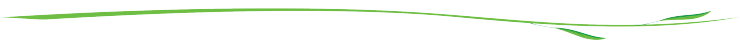 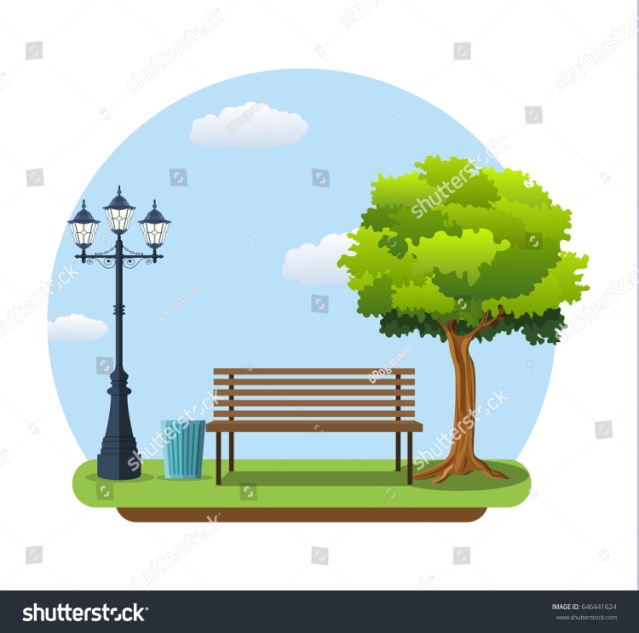 1.  Общие положения. 2. Визуализация территории. 2.  Название проекта и аннотация.3. Описание проекта.4. Цель проекта.5. Задачи проекта.6. Результаты проекта.7. Примерная визуализация объектов благоустройства.Общие положения. К включению в программу «Формирование комфортной городской среды» предлагается обустройство общественной территории «Сквер», расположенной по адресу: примерно 12 м по направлению юго-восток, от ориентира нежилого здания, адрес ориентира: Хабаровский край, Нанайский район, с. Маяк, ул. Центральная,                д. 27. Центр села Маяк украшает стильный облик спортивного комплекса – стадион, тренажерная площадка и хоккейная коробка, а также театральная и детская площадка под открытым небом, памятник погибшим односельчанам в годы ВОВ. За территорией памятника находится Сквер.  Основная идея проекта - создание Сквера в целях организации культурно-оздоровительного досуга для жителей села Маяк и пропаганды здорового образа жизни. Создание Сквера подразумевает преобразование малопродуктивной территории села в полноценную комфортную среду обитания. Проект направлен на создание условий для обеспечения благоприятных, безопасных и доступных условий отдыха населения в селе Маяк. Большая часть Сквера характеризуется естественным пейзажем (деревья, кустарники), на этой территории планируется: покрытие брусчаткой пешеходной зоны, установка лавочек, урн, клумб, уличных фонарей. В случае реализации проекта, в селе Маяк появится территория Сквера, где будут  размещаться места массового и тихого отдыха. Сквер станет любимым местом проведения досуга и отдыха для жителей села всех возрастных групп.Проект благоустройства охватывает территорию «Сквера» площадью около 744,00 кв. м., на которой будет установлены лавочки для отдыха, а также дополнительные элементы благоустройства с целью обеспечения духовной связи человека с природой. 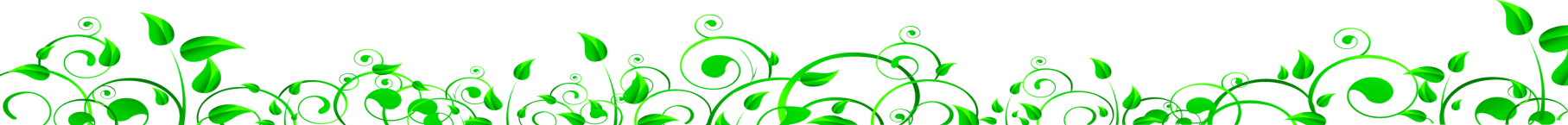 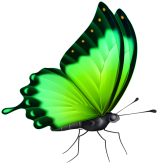 В структуре села:  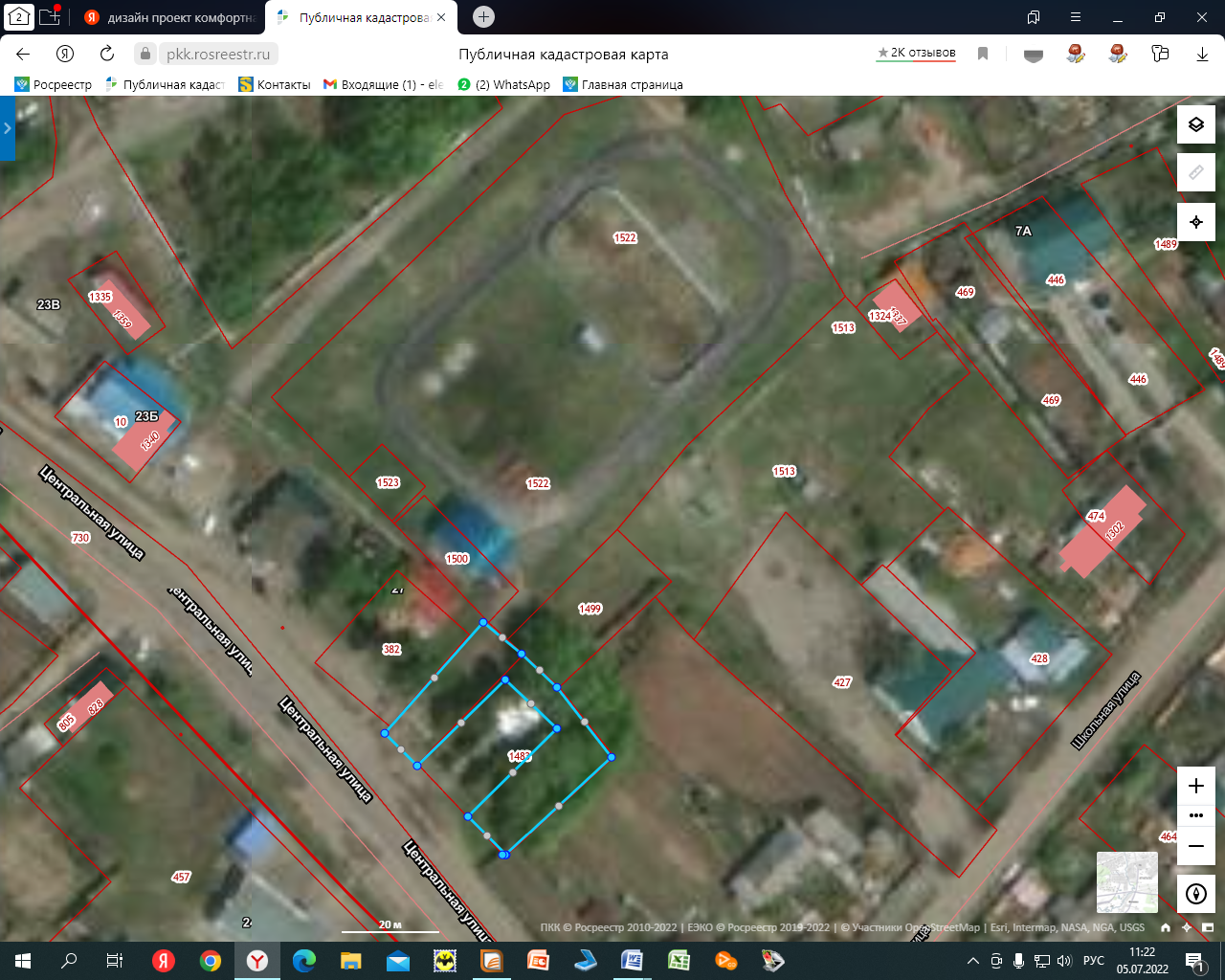                                                        1                                                                      2         1- территория Сквера;         2- подъезд и проход к территории Сквера.  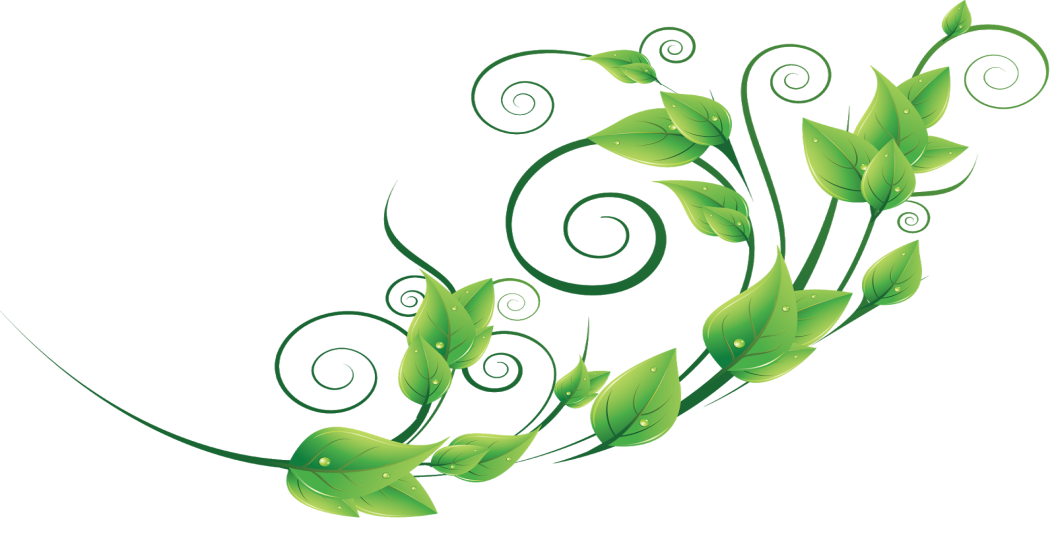 2. Визуализация в идее фотографии предлагаемой к оборудованию территории (настоящее время)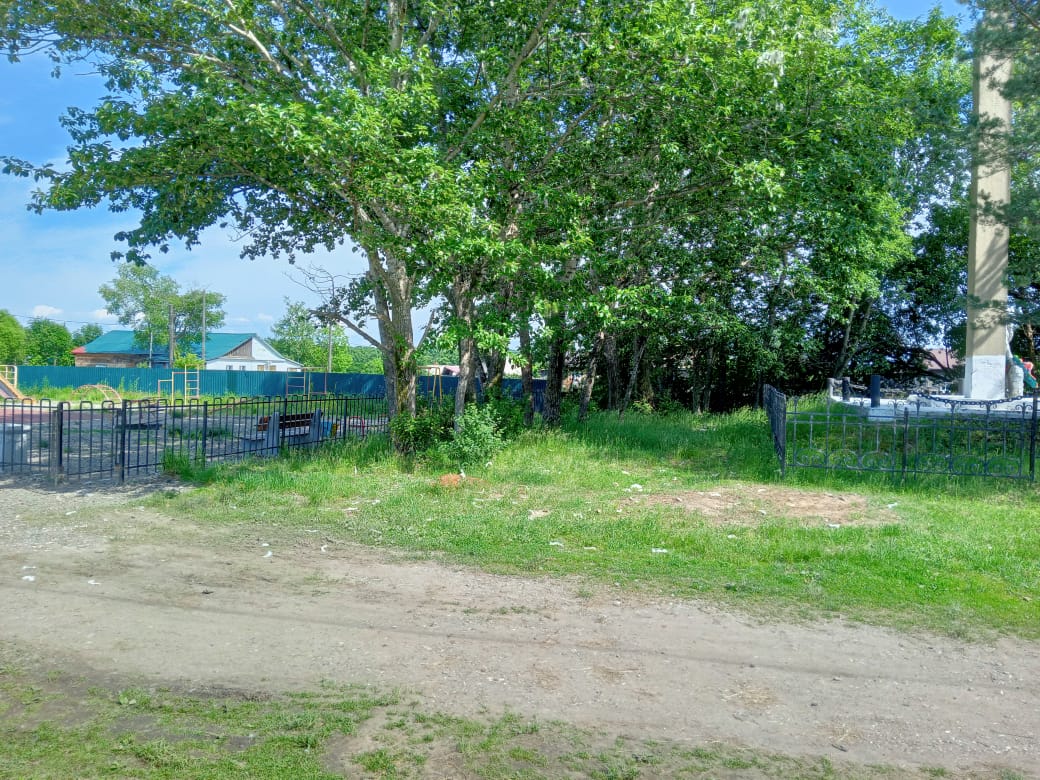 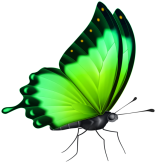 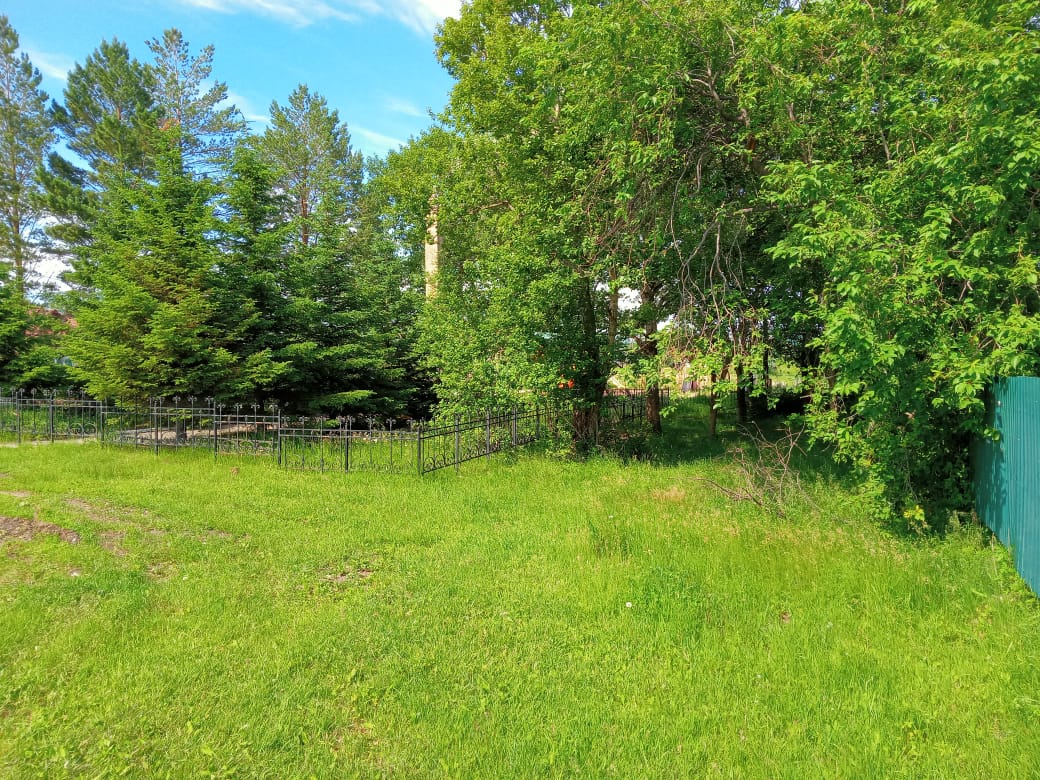 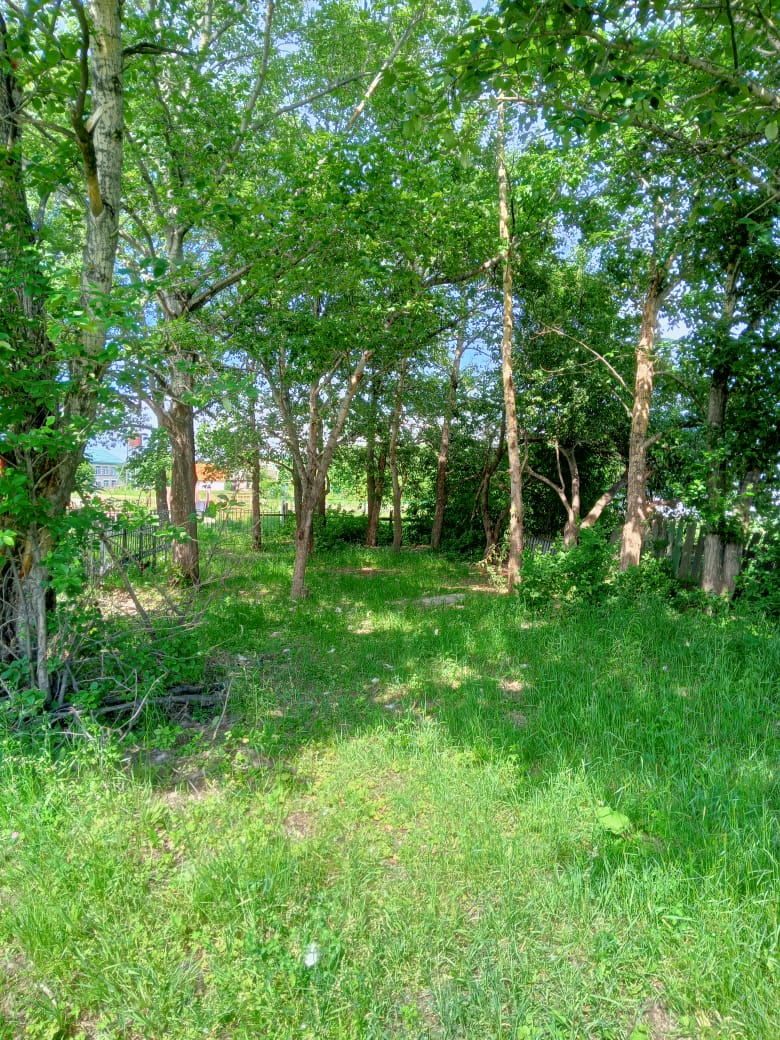 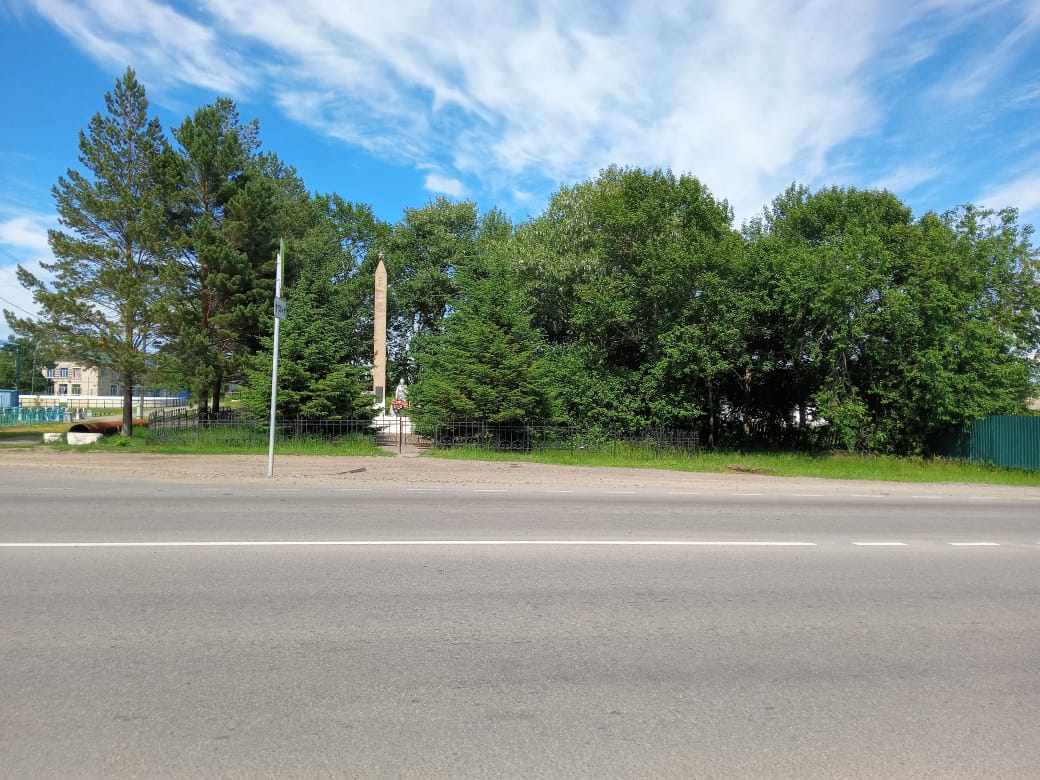 Фото территории: примерно 12 м. по направлению юго-восток, от ориентира нежилого здания, адрес ориентира: Хабаровский край, Нанайский район, с. Маяк, ул. Центральная, д. 27.Название проекта и его аннотация Сквер – благоустроенная и озеленённая территория, внутри жилой застройки, которая включает в себя - дорожки, клумбы, отдельные группы деревьев и кустарников. Предназначается для отдыха пешеходов.                                                            4. Описание проектаВ целях реализации Программы предлагается следующий перечень работ по благоустройству Сквера:Покрытие пешеходной зоны тротуарной плиткой – брусчаткой.Установка уличных фонарей (7 шт.).Установка урн (2 шт.).Установка скамеек (12 шт.). Установка клуб (3 шт.).                                                 5. Цель проектаЦелью проекта является способствование к отдыху, физическому и психологическому расслаблению жителей села Маяк в любое время.Задачи проекта▪ благоустроить часть территории центра села путём создания Сквера;▪ вовлечь в мероприятия по благоустройству и озеленению территории максимальное число жителей (детей, подростков и их родителей), организаций и предприятий, осуществляющих свою деятельность на территории села;▪ установить малые архитектурные формы - скамейки, урны, клумбы;▪ объединить в единый комплекс досуговые площадки для детей и взрослых и создать благоприятные условия для совместного отдыха (устройство пешеходной зоны);▪ повышение культуры общения и поведения жителей села Маяк;▪ создание условий для круглогодичного отдыха и проведения разнообразного досуга как жителей села, так и его гостей;▪ обозначение Сквера как центра популяризации здорового образа жизни и бережного отношения к природе среди широких слоев населения, в том числе детей, школьников, студентов.7. Результаты проектаРеализация проекта: повыситься уровень комфортности жизни населения села Маяк путем достижение качественного и количественного состояния зоны отдыха населения, соответствующих санитарно-гигиеническим, рекреационным и эстетическим функциям; повышение интереса жителей территории к участию в благоустройстве; достижение социально гарантированного минимума обеспеченности населения местами отдыха, как по площади озелененных территорий, так и по их доступности;приведение территории Сквера в соответствие с современными требованиями к уровню благоустройства;
 улучшение экологической обстановки и оздоровление окружающей среды.8. Примерная визуализация объектов благоустройства, планируемыхк размещению в сельском поселении «Село Маяк»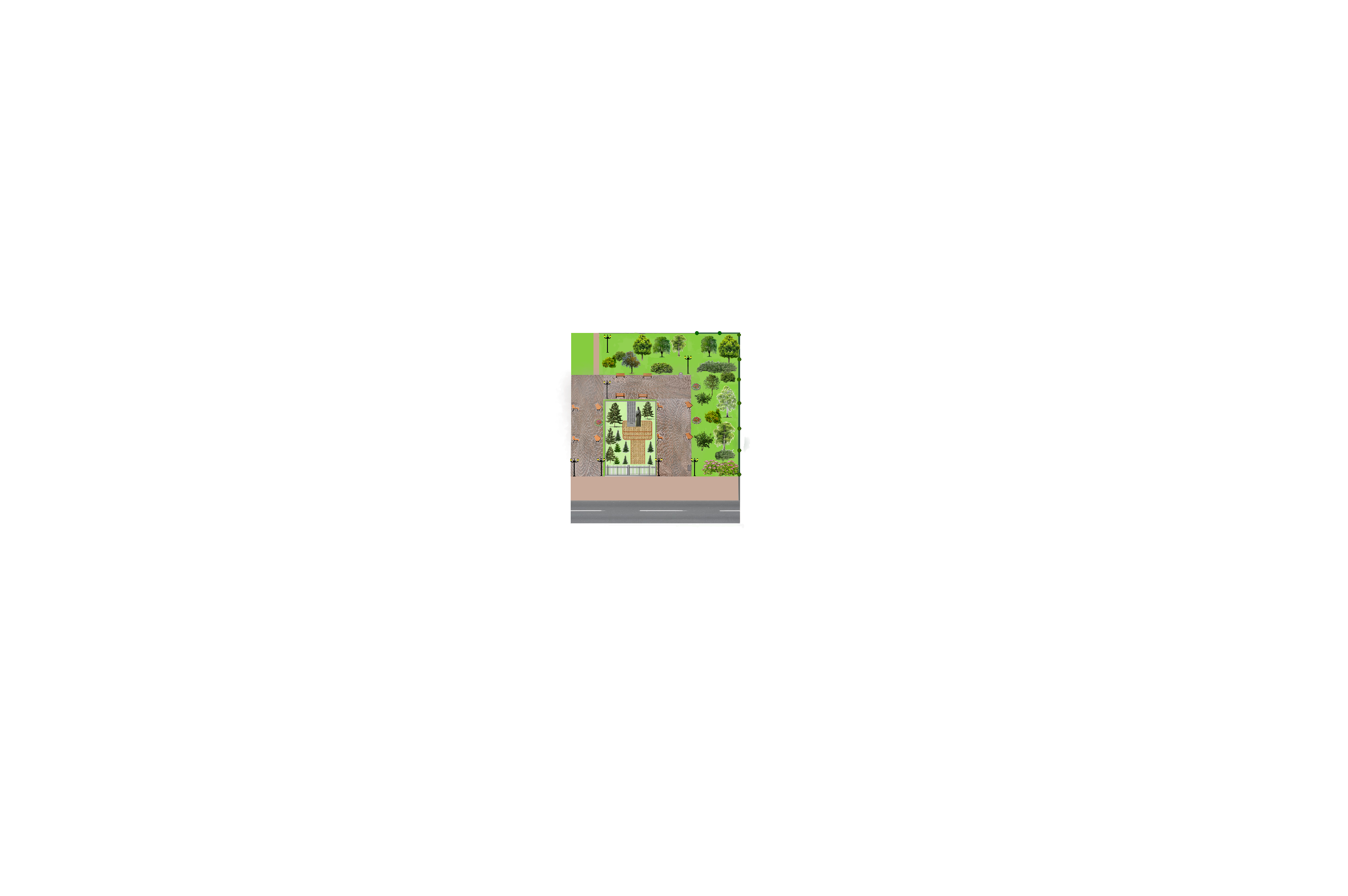 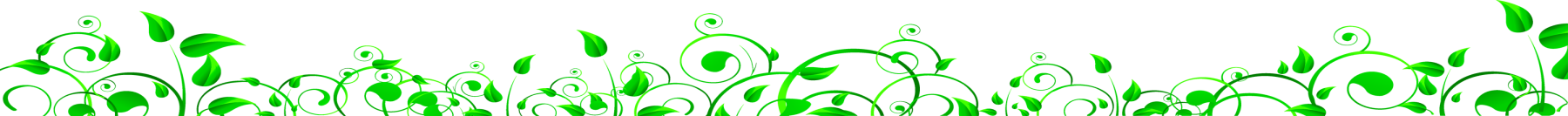 Элементы благоустройства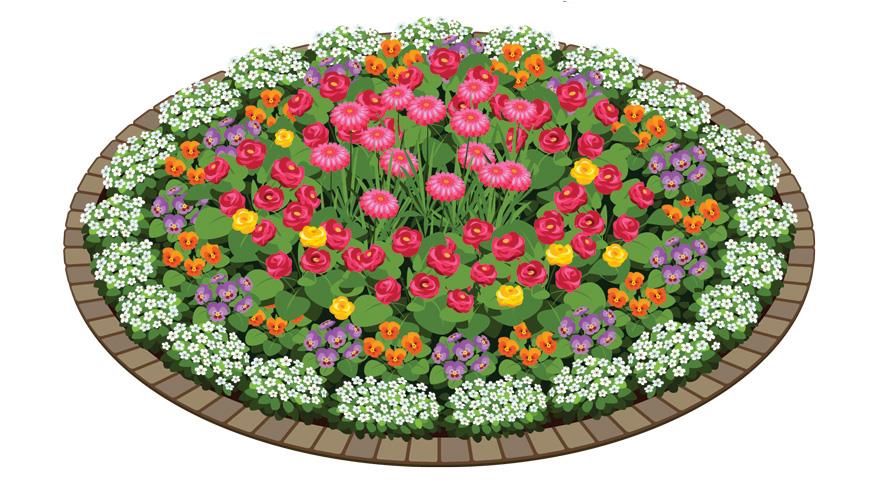 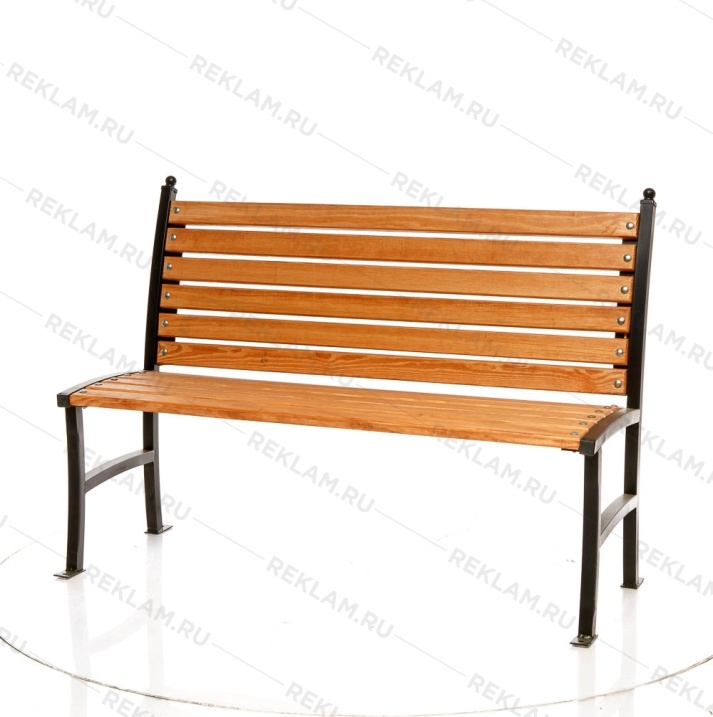 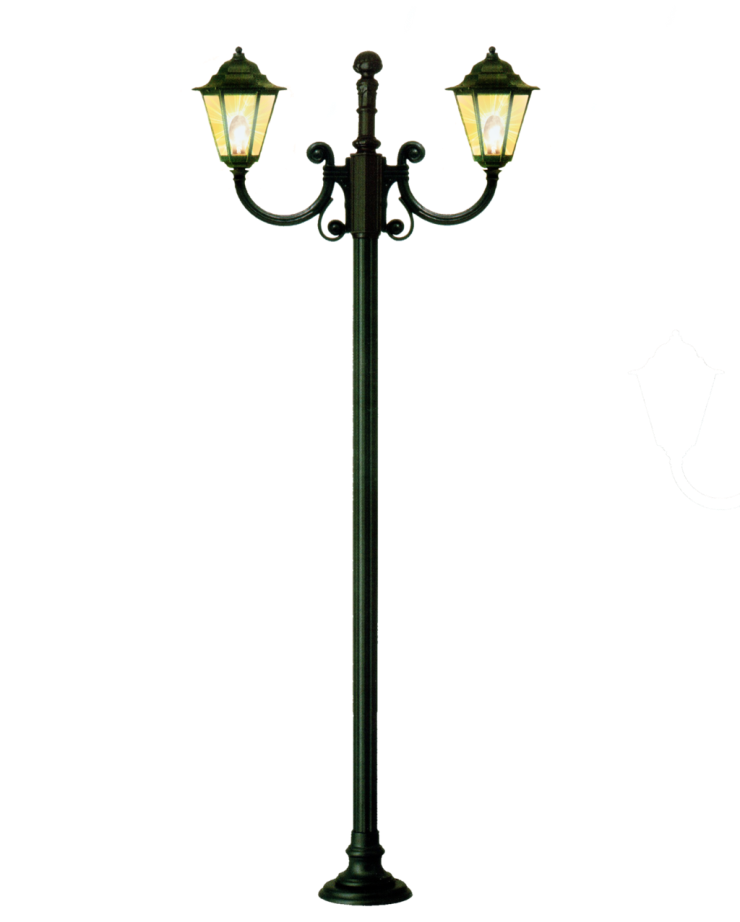 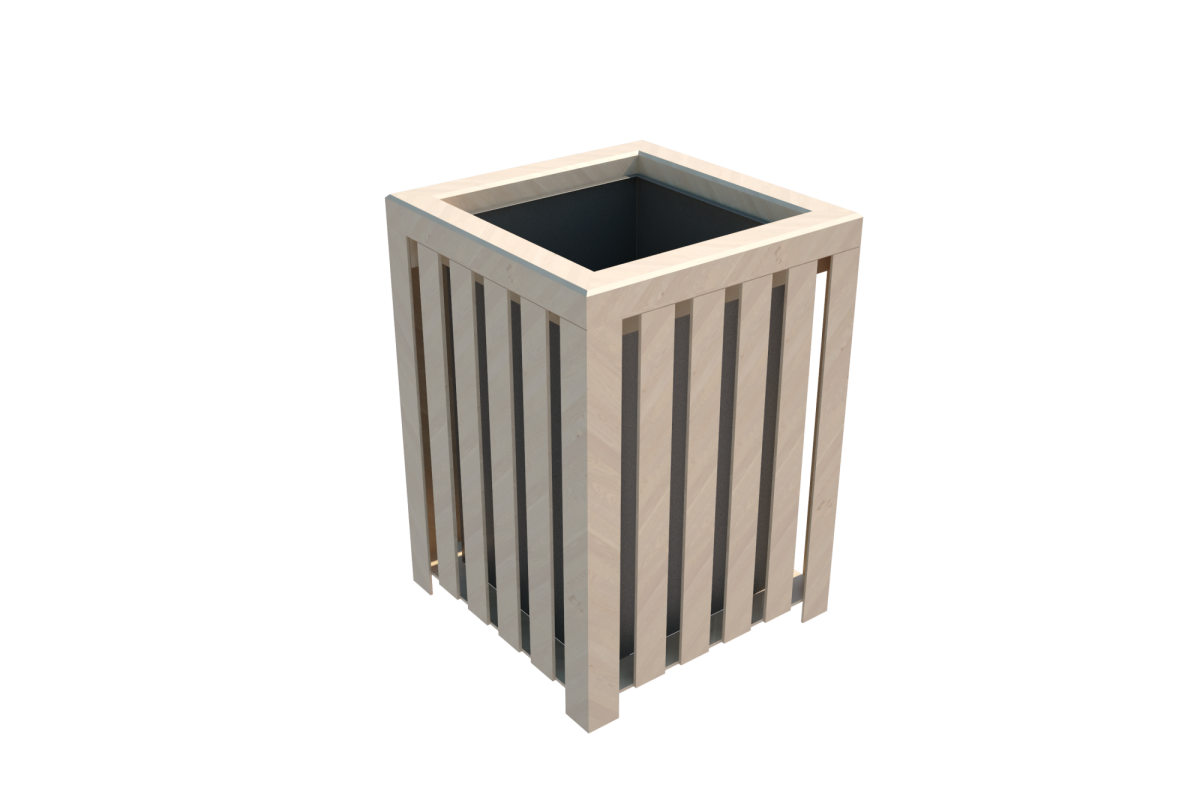 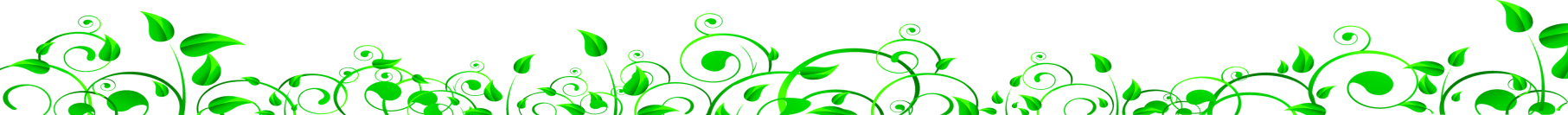 